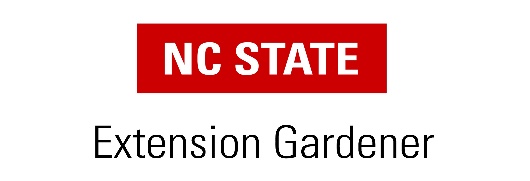 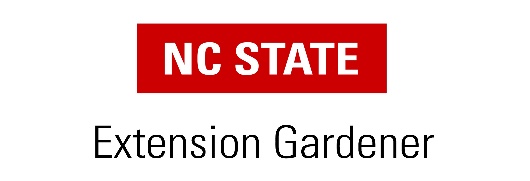 IPM and Pesticide ExerciseThis exercise will help improve your knowledge of Integrated Pest Management, and practice reading pesticide labels. It will also test your ability to search and find research-based Extension information. Pick a crop or ornamental plant. Choose a species different from what you researched for previous homework assignments. List its common name, Latin name, and what family it belongs to.Using resources provided at plants.ces.ncsu.edu and search.extension.org, research and find out the following information about your chosen plant:What is considered among the most common and problematic pest or disease of this species? (pick one)What are the recommended control strategies for this pest or disease? How do the recommended strategies relate to Integrated Pest Management?Are fungicides or pesticides among the control strategies? Are pesticides required for adequate control of this pest or disease, or are other methods available? Is information about this pesticide found in the North Carolina Agricultural Chemicals Manual? If pesticides are an option (of last resort), list one of the pesticides recommended for controlling this pest or disease. Does the Extension publication list generic names, brand names, and/or active ingredients?Use a search engine (e.g. Google, CDMS or Bing) or http://www.cdms.net/Label-Database to find the label for your pesticide. For example, search “Merit insecticide label.”What is the active ingredient?What are the signal words for this pesticide (danger, warning, or caution)?Is your plant among the listed plants this pesticide can be used on?Is your pest or disease among the listed pests or diseases that this pesticide is effective on?What are the environmental hazards for this pesticide?Is this pesticide harmful to pollinators?How do you apply the pesticide?What Extension, university, or government agency resources did you use in your research? List the name of the publication(s) or website(s) and the name of the organization (e.g. NC State, or USDA Forest Service). Provide images of your disease or pest, and pesticide label. Be prepared to share with your table and possibly with the whole class. 